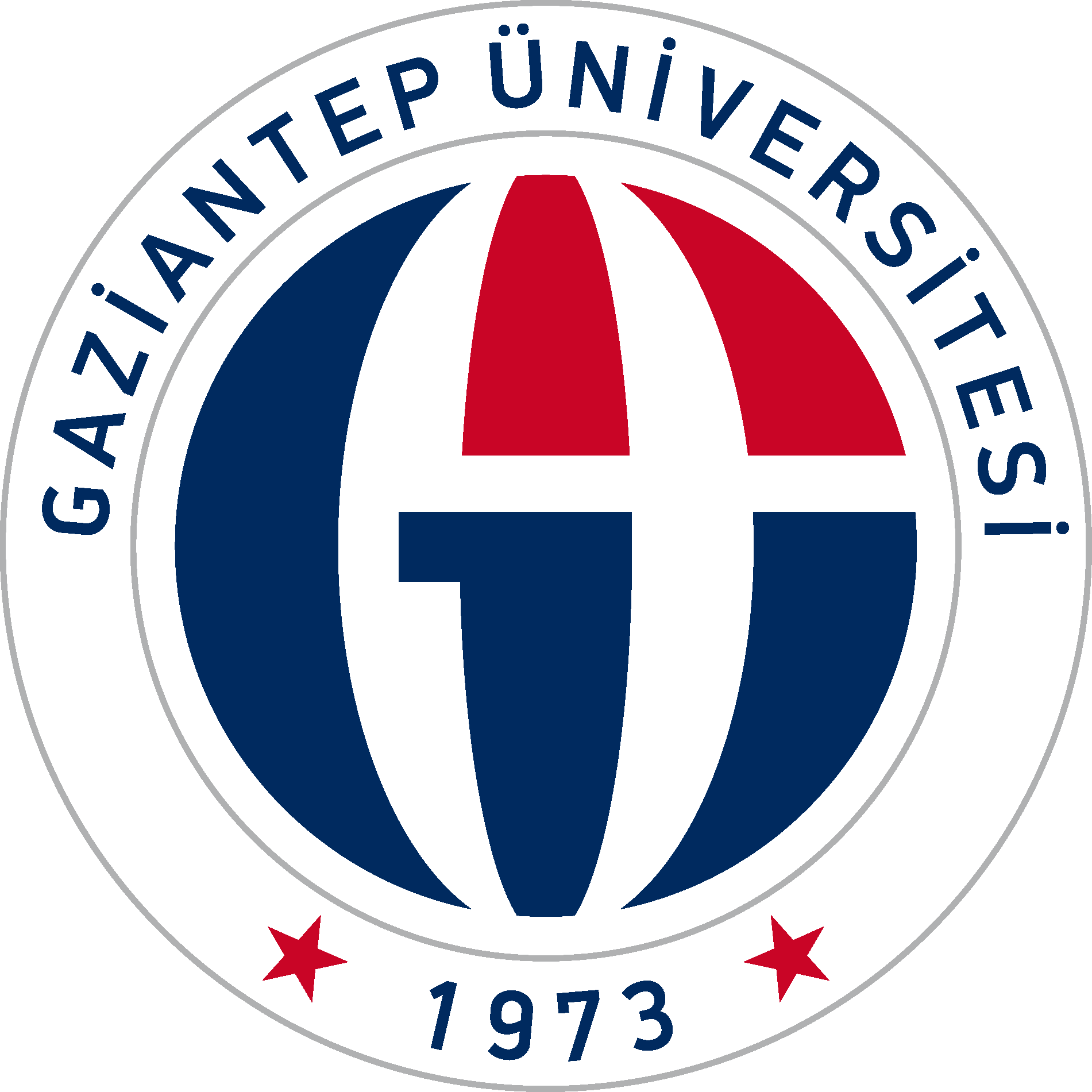 T.C.GAZİANTEP ÜNİVERSİTESİNACİ TOPÇUOĞLU MESLEK YÜKSEKOKULUİŞYERİ EĞİTİMİ DEFTERİ2021GAZİANTEP ÜNİVERSİTESİ NACİ TOPÇUOĞLU MESLEK YÜKSEKOKULUUYGULAMA EĞİTİM YÖNERGESİBu 10 maddelik İşyeri Eğitimi Uygulaması yönergesi, Naci Topçuoğlu Meslek Yüksekokulunda kayıtlı olan öğrencilerin 2 dönem yapmakla zorunlu olduğu İşyeri Eğitimi (Mesleki Eğitim) Uygulamasını düzenlemektedir.MADDE 1 : Naci Topçuoğlu Meslek Yüksekokulunda kayıtlı öğrencilerin, zorunlu olarak 2 döneminde işletmelerde uygulamalı-pratik eğitim almaları gerekmektedir. Öğrencilerin İşyeri Eğitimi Uygulamasının başlaması için, Rektörlük (Rektörün yetki verdiği durumlarda Meslek Yüksekokulu Müdürlüğü) ve çalışacağı işletme arasında 2 nüsha kabul protokolü imzalanır.MADDE 2: Naci Topçuoğlu Meslek Yüksekokulunda kayıtlı olan öğrencilerin İşyeri Eğitimi Uygulaması yapacağı süre, 2 uygulama döneminin her bir dönemi için 12 haftadır.MADDE 3 : İşletmelere uygulamaya giden öğrencilerin ulaşım, beslenme gibi ihtiyaçları bizzat kendileri veya isterlerse uygulama eğitimi yapılacak işletmeler tarafından karşılanır.MADDE 4 : İşletmelere uygulamaya giden öğrencilerin, uygulama dönemlerinde zorunlu sigortaları, Üniversite (Naci Topçuoğlu Meslek Yüksekokulu) tarafından ödenir.MADDE 5 : Öğrencilerin işletmedeki devam durumlarından, davranışlarından ve takibinden uygulama eğitimi yapılan işletme sahip ve yöneticileri sorumludur. Olası olumsuzluklar anında Naci Topçuoğlu Meslek Yüksekokulu Müdürlüğüne bildirilir.MADDE 6 : Öğrenci, işletmedeki uygulamaya 1 dönem süresinin %10’u oranında katılmazsa başarısız sayılır. Uygulama eğitimine tekrar gönderilir.MADDE 7 : Öğrenciler uygulamaya gittikleri işletmelerde işletme yönetiminin belirlemiş olduğu yazılı ve sözlü kurallara uymak zorundadırlar. Uymayan öğrenciler hakkında Gaziantep Üniversitesi Öğrenci Disiplin Yönetmenliğine göre işlem yapılır.MADDE 8 : Uygulama eğitiminin yapıldığı işletmede işletme yönetimi tarafından, öğrencilerin devam ve not durumlarını içeren belge, Naci Topçuoğlu Meslek Yüksekokulu Müdürlüğüne son iş günü takiben beş gün içerisinde verilir. Bu belgenin takibinden öğrenci sorumludur, öğrenci hakkında belirtilen iş günü içerisinde verilmeyen bilgi durumunda öğrenci uygulama eğitiminde başarısız sayılır.MADDE 9 : Bu İşyeri Eğitimi Uygulaması yönergesi Naci Topçuoğlu Meslek Yüksekokulunda kayıtlı olan öğrencilerin 2 dönem Gaziantep’te yaptığı İşyeri Eğitimi Uygulamasını düzenlemektedir. Bu yönergeyi Gaziantep Üniversitesi Rektörü yürütür.MADDE 10 : 02.12.2016 tarihli ve 6764 sayılı “Milli Eğitim Bakanlığının Teşkilat ve Görevleri Hakkında Kanun Hükmünde Kararname ile Bazı  Kanun ve Kanun Hükmünde Kararnamelerde Değişiklik Yapılmasına Dair Kanun” un 48 inci maddesi ile 3308 sayılı Kanuna eklenen Geçici 12 inci maddesi gereği; aday çırak ve çıraklar ile anılan Kanunun 18 inci madde hükümleri uyarınca işletmelerde mesleki eğitim gören, staj veya tamamlayıcı eğitime devam eden öğrencilere, 25 inci maddenin birinci fıkrası kapsamında yapılacak ödemelerin asgari ücretin net tutarının yüzde otuzundan az olamayacağı ödenebilecek en az ücretin; yirmiden az personel çalıştıran işletmeler için üçte ikisi, yirmi ve üzerinde personel çalıştıran işletmeler için üçte birinin 4447 sayılı İşsizlik Sigortası Kanunun 53 üncü maddesinin üçüncü fıkrasının (B) bendinin (h) alt bendi için ayrılan tutardan Devlet katkısı olarak ödeneceği hüküm altına alınmış ve 10.02.2017 tarihinde yürürlüğe girmiştir. Naci Topçuoğlu Meslek Yüksekokulu Ek 2’deki bu kanunu uygular.İŞYERİ EĞİTİMİ SONUÇ RAPOR (İŞYERİ EĞİTİMİ DEFTER)  İÇERİĞİ VE FORMATIRapor içeriği ve düzeni aşağıdaki gibi olacaktır: İçindekiler: Rapordaki konu başlıkları ve ilgili sayfa numaraları verilecektir. Firma hakkında bilgiler: Firmanın adı, yeri, kısa tarihçesi, faaliyet alanı, organizasyon şeması, mühendis ve teknik personelin sayısı belirtilecektir.Giriş Bölümü: Bu bölümde uygulamalı eğitimin konusu, amacı ve rapor içeriği hakkında öz bilgi verilecektir. Ana Bölümler: Öğrenci işyerinde aldığı tüm eğitimi bu kısımda açıklayacaktır. Bu kısımda varsa aşağıdaki maddeler ele alınacaktır:Üretim şemasıLaboratuvar donanımı / ofis donanımı / bilgisayar yazılımı vs gibi tüm cihazlar ve işlevleriKalite kontrol analiziFirmanın ve ürettiği ürünleri kalite standart belgeleri hakkında bilgilerİş güvenliği uygulamalarıMesleğin gerektirdiği akademik bilgilerin uygulamadaki gözlemlenmesine ilişkin bilgilerTartışma ve Sonuç Bölümü: Bu bölümde uygulamalı işyeri eğitiminde edinilen beceriler, tecrübeler ve gözlemler özetlenecek; firmanın bölümle alakalı çalışma performansı değerlendirilecek ve gerektiğinde tavsiyeler yapılacaktır. Ek(ler): Raporun ana bölümlerinde yer almayan diğer tüm veriler, tablolar, şekiller, fotoğraflar eklenecektir. NOT: İşyeri Eğitimi Sonuç Raporu (İşyeri Eğitimi Defteri) matbu bulunan deftere Word ortamında doldurulacaktır. İŞ YERİ EĞİTİMİ ÖĞRENCİ BİLGİ FORMUÖĞRENCİNİN;BÖLÜMÜ				:PROGRAMI				:ADI VE SOYADI			:ÖĞRENCİ NUMARASI			:İŞ YERİ EĞİTİMİ DÖNEMİ		:(işyeri eğitimi 1-2)		İŞYERİ EĞİTİMİ YERİ / ÜNVANI	:İŞYERİ EĞİTİMİ ADRESİ		:İŞYERİ EĞİTİMİ BAŞLAMA TARİHİ	:İŞYERİ EĞİTİMİ BİTİŞ TARİHİ		:İŞ YERİ EĞİTİMİ RAPOR DEĞERLENDİRME FORMUDANIŞMAN ÖĞRETİM ELEMANIN;ADI, SOYADI VE ÜNVANI			:İŞ YERİ EĞİTİMİ DÖNEM SONU NOTU	:RAPOR DEĞERLENDİRME TARİHİ		:İÇİNDEKİLER:										        Sayfa NoKONU / YAPILAN İŞ / UYGULAMA BAŞLIĞITARİHSAYFA NOİŞ YERİ EĞİTİMİ SORUMLUSU ONAYIİŞ YERİ EĞİTİMİ SORUMLUSU ONAYIİŞ YERİ EĞİTİMİ SORUMLUSU ONAYIADI SOYADI	:ÜNVANI	:KAŞE VE İMZA	:ADI SOYADI	:ÜNVANI	:KAŞE VE İMZA	:ADI SOYADI	:ÜNVANI	:KAŞE VE İMZA	: